 Fee Information Document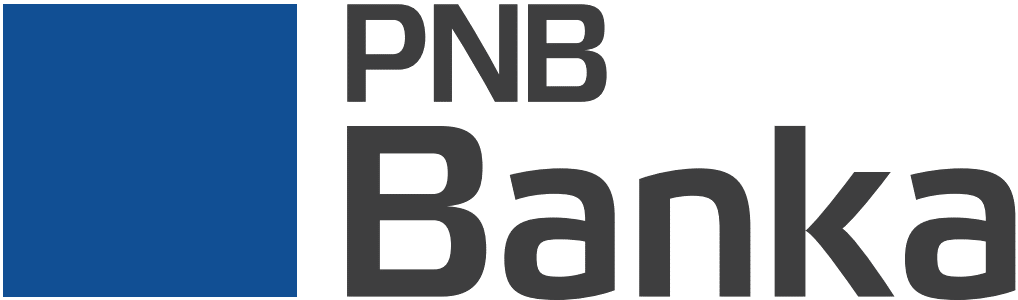  Fee Information Document Fee Information DocumentAccount provider name: PNB Banka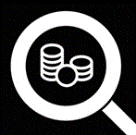 Account provider name: PNB BankaAccount provider name: PNB BankaAccount name: Payment card accountAccount name: Payment card accountAccount name: Payment card accountDate: 2019.05.27.Date: 2019.05.27.Date: 2019.05.27.● This document provides information on the rates applicable to the main services related with a payment account. It will help you compare these fees with other accounts' fees. ● This document provides information on the rates applicable to the main services related with a payment account. It will help you compare these fees with other accounts' fees. ● This document provides information on the rates applicable to the main services related with a payment account. It will help you compare these fees with other accounts' fees. ● The fees can be also applied to services connected with the account but not listed herein. Full information is here: www.pnbbanka.eu.● The fees can be also applied to services connected with the account but not listed herein. Full information is here: www.pnbbanka.eu.● The fees can be also applied to services connected with the account but not listed herein. Full information is here: www.pnbbanka.eu.● A glossary of the terms used herein is available for free.● A glossary of the terms used herein is available for free.● A glossary of the terms used herein is available for free.Service 1Service 1FeeGeneral account servicesGeneral account servicesGeneral account servicesAccount maintainingAccount maintainingAccount maintaining1)  Opening the account (including the fee for verification of documents)1)  Opening the account (including the fee for verification of documents)0.00 EUR2)  Maintaining/servicing the account2)  Maintaining/servicing the account0.00 EUR (monthly)
0.00 EUR (total annual fee)3)  Closing the account3)  Closing the account0.00 EUR4)  Activating the Internet banking site4)  Activating the Internet banking site0.00 EUR5)  Using the Internet banking site5)  Using the Internet banking site0.00 EUR (monthly)
0.00 EUR (total annual fee)Payments (except cards)Payments (except cards)Payments (except cards)TransferTransferTransfer1) Service provided at a branch:1) Service provided at a branch:a. intra-bank transfer to own account a. intra-bank transfer to own account 1.40 EURb. intra-bank transfer to another person's account b. intra-bank transfer to another person's account 1.40 EURc. transfer to another bank in Latvia or a member state of the EEA2 (SEPA payment)c. transfer to another bank in Latvia or a member state of the EEA2 (SEPA payment)2.50 EUR2) Service provided on the Internet banking site:2) Service provided on the Internet banking site:a. intra-bank transfer to own account, a. intra-bank transfer to own account, 0.00 EURb. intra-bank transfer to another person's account, b. intra-bank transfer to another person's account, 0.00 EURc. transfer to another bank in Latvia or a member state of the EEA2 (SEPA payment) c. transfer to another bank in Latvia or a member state of the EEA2 (SEPA payment) 0.36 EURStanding orderStanding orderStanding order1)  Applying for the service:1)  Applying for the service:a.  at a branch, a.  at a branch, 0.00 EURb.  on the Internet banking site; b.  on the Internet banking site; 0.00 EUR2)  Using the service2)  Using the service0.50 EUR (monthly)
6.00 EUR (total annual fee)Cards and cashCards and cashCards and cashProviding a debit card Debit MastercardProviding a debit card Debit MastercardProviding a debit card Debit Mastercard1)  Making and issuing the card (including the fee for applying for and receiving the card on the cheapest delivery channel (at branch or by past)1)  Making and issuing the card (including the fee for applying for and receiving the card on the cheapest delivery channel (at branch or by past)2.00 EUR2) Using the card2) Using the card1.00 EUR (monthly)
12.00 EUR (total annual fee)Providing a credit card Standard MastercardProviding a credit card Standard MastercardProviding a credit card Standard Mastercard1)  Making and issuing the card (including the fee for applying for and receiving the card on the cheapest delivery channel (at branch or by past)1)  Making and issuing the card (including the fee for applying for and receiving the card on the cheapest delivery channel (at branch or by past)2.00 EUR2) Using the card2) Using the card1.20 EUR (monthly)
14.40 EUR (total annual fee)3) Interest rate per annum on the amount used3) Interest rate per annum on the amount used22% per yearCash withdrawalCash withdrawalCash withdrawal1)  At a bank’s branch:1)  At a bank’s branch:a. up to 5000,00 EURa. up to 5000,00 EUR0.2% of the amount, min. 3.00 EURb. from 5000.01 EUR to 10000.00 EURb. from 5000.01 EUR to 10000.00 EUR0.4% of the amount if the amount has been applied for in advance or 0.5% of the amount – if notc. above 10000.01 EURc. above 10000.01 EUR0.6% of the amount if the amount has been applied for in advance or 1% of the amount – if not2)  At an ATM with a debit card: Debit Mastercard: 2)  At an ATM with a debit card: Debit Mastercard: a. ATMs of the banka. ATMs of the bank0.00 EURb. ATMs of other banksb. ATMs of other banksup to 700 EUR one transaction per month – free of chargeabove 700 EUR – 1%, min. 1.50 EUR, of the amount that exceeds 700 EURa commission in the amount of 1% of the amount is applied to all the rest transactions carried out during the month, min. 1.50 EUR3) At an ATM with a credit card:  Standard Mastercard:3) At an ATM with a credit card:  Standard Mastercard:a. ATMs of the banka. ATMs of the bank0.00 EURb. ATMs of other banksb. ATMs of other banks2%, min 3 EURAccount overdraft and related servicesAccount overdraft and related servicesAccount overdraft and related servicesOverdraftOverdraftOverdraft1) Handling and issuing the loan1) Handling and issuing the loan0.00 EUR2) Interest rate per annum on the amount used2) Interest rate per annum on the amount used26% per yearService setService setService set1) Bank account for seniorsBasic services - account (execution and servicing) - payment card Mastercard® Debit (issuance and use) - online bank PNB (execution and use) - online bank’s authorisation tool SMS-PIN (execution and use) - transfers via online bank in EUR within the European Economic area (except for payment of invoices placed at www.rekini.lv)Additional services - execution of a power of attorney – free of charge - payment of utility bills – 0.50 EUR - utility payments to the receiver’s account with the Bank or another bank in Latvua if an accident insurance certificate has been executed in the name of the Client (the price of the insurance certificate – 29.00 EUR) - 0.25 EUR - preparation and issuance of an account statement for the last 3 months at a customer service centre – free of charge - addition to an interest rate if a deposit is placed for 13 months or more – 0.05% points - cash withdrawal at a branch in EUR currency up to 1000 EUR per day – free of charge - cash withdrawal using a payment card     - PNB Banka’s ATMs (Raiņa Boulevard 11, Prūšu Street 2B, Riga) – free of charge     - PNB Banka’s POS-terminals using a card         - up to 700 EUR, one transaction per month – free of charge;         - above 700 EUR – 1% min. 1.50 EUR of the amount that exceeds 700 EUR         - a commission in the amount of 1% of the amount is applied to all the rest transactions carried out during the month, min. 1.50 EUR     - in other banks’ ATMs in Latvia and abroad: up to 700 EUR one transaction per month – free of chargeabove 700 EUR – 1%, min. 1.50 EUR, of the amount that exceeds 700 EUR; a commission in the amount of 1% of the amount is applied to all the rest transactions carried out during the month, min. 1.50 EUR - request for account statement in PNB Banka’s ATM – free of charge - receipt of a payment card at the Bank’s customer service centre – free of charge - fee for the issuance and use of an additional card – free of charge - InfoLINE connection fee to receive an account statement – free of charge - verification of documents of a natural person or their authorised person with a residence permit to open an account – free of charge1) Bank account for seniorsBasic services - account (execution and servicing) - payment card Mastercard® Debit (issuance and use) - online bank PNB (execution and use) - online bank’s authorisation tool SMS-PIN (execution and use) - transfers via online bank in EUR within the European Economic area (except for payment of invoices placed at www.rekini.lv)Additional services - execution of a power of attorney – free of charge - payment of utility bills – 0.50 EUR - utility payments to the receiver’s account with the Bank or another bank in Latvua if an accident insurance certificate has been executed in the name of the Client (the price of the insurance certificate – 29.00 EUR) - 0.25 EUR - preparation and issuance of an account statement for the last 3 months at a customer service centre – free of charge - addition to an interest rate if a deposit is placed for 13 months or more – 0.05% points - cash withdrawal at a branch in EUR currency up to 1000 EUR per day – free of charge - cash withdrawal using a payment card     - PNB Banka’s ATMs (Raiņa Boulevard 11, Prūšu Street 2B, Riga) – free of charge     - PNB Banka’s POS-terminals using a card         - up to 700 EUR, one transaction per month – free of charge;         - above 700 EUR – 1% min. 1.50 EUR of the amount that exceeds 700 EUR         - a commission in the amount of 1% of the amount is applied to all the rest transactions carried out during the month, min. 1.50 EUR     - in other banks’ ATMs in Latvia and abroad: up to 700 EUR one transaction per month – free of chargeabove 700 EUR – 1%, min. 1.50 EUR, of the amount that exceeds 700 EUR; a commission in the amount of 1% of the amount is applied to all the rest transactions carried out during the month, min. 1.50 EUR - request for account statement in PNB Banka’s ATM – free of charge - receipt of a payment card at the Bank’s customer service centre – free of charge - fee for the issuance and use of an additional card – free of charge - InfoLINE connection fee to receive an account statement – free of charge - verification of documents of a natural person or their authorised person with a residence permit to open an account – free of charge0.45 EUR(if a pension is credited to the account)2) Everyday SetBasic services - account (execution and servicing) – free of charge - payment card Mastercard® Standard issuance and use) - online bank PNB (execution and use) – free of charge - online bank’s authorisation tool SMS-PIN (execution and use) – free of charge - transfers via online bank (in EUR within the European Economic area) – free of chargeAdditional services - cash withdrawal using a payment card     - PNB Banka’s ATMs (Raiņa Boulevard 11, Prūšu Street 2B, Riga) – free of charge     - PNB Banka’s POS-terminals using a card in EUR currency         - first three transactions in a month – free of charge;         - all the rest transactions executed during the month – 1% min. 1.50 EUR )     - in other banks’ ATMs in Latvia and abroad         - first three transactions in a month – free of charge;         - all the rest transactions executed during the month – 1% of the amount, (min. EUR 1.50)         - in other banks’ POS-terminals in Latvia and abroad – 2%, min. 3 EUR - request for account statement in PNB Banka’s ATM – free of charge - fee for the issuance and use of an additional card (for a child aged 7-17 (inclusive)) – free of charge - fee for the issuance and use of an additional card – 0.75 EUR - discount for the following products (when applying for a product  at a customer service centre): fee for currency exchange (conversion); fee for the execution and issuance of a consumer loan; acquisition of a property insurance, accident insurance and OCTA certificate – 5% off the standard price - addition to the interest rate if a deposit is placed for 13 months or more – 0.05% points2) Everyday SetBasic services - account (execution and servicing) – free of charge - payment card Mastercard® Standard issuance and use) - online bank PNB (execution and use) – free of charge - online bank’s authorisation tool SMS-PIN (execution and use) – free of charge - transfers via online bank (in EUR within the European Economic area) – free of chargeAdditional services - cash withdrawal using a payment card     - PNB Banka’s ATMs (Raiņa Boulevard 11, Prūšu Street 2B, Riga) – free of charge     - PNB Banka’s POS-terminals using a card in EUR currency         - first three transactions in a month – free of charge;         - all the rest transactions executed during the month – 1% min. 1.50 EUR )     - in other banks’ ATMs in Latvia and abroad         - first three transactions in a month – free of charge;         - all the rest transactions executed during the month – 1% of the amount, (min. EUR 1.50)         - in other banks’ POS-terminals in Latvia and abroad – 2%, min. 3 EUR - request for account statement in PNB Banka’s ATM – free of charge - fee for the issuance and use of an additional card (for a child aged 7-17 (inclusive)) – free of charge - fee for the issuance and use of an additional card – 0.75 EUR - discount for the following products (when applying for a product  at a customer service centre): fee for currency exchange (conversion); fee for the execution and issuance of a consumer loan; acquisition of a property insurance, accident insurance and OCTA certificate – 5% off the standard price - addition to the interest rate if a deposit is placed for 13 months or more – 0.05% points1.50 EUR(if during the previous calendar month the client has made at least 5 banking transactions (such as transfers from the account attached to the set (the activity does not include the transfers made under one Client at the Bank), payments made by payment cards for goods and services or withdrawal of cash from ATM using the payment card attached to the set))The comprehensive cost indicator3The comprehensive cost indicator3The comprehensive cost indicator3The comprehensive cost indicator has been calculated on the basis of operations performed per year: • current account opened;• debit and/or credit card opened and used every month (not including credit limit);• Internet banking site activated and used every month;• means of authentication issued;• on the Internet banking site, unlimited transfers in EUR made to one's own account and/or unlimited transfers to another person's account with PNB Banka;• on the Internet banking site, 20 transfers in EUR made to another bank in Latvia or the EEA2;• every month, cash withdrawn in the amount of the minimum salary with a debit card at a PNB Banka ATM.The comprehensive cost indicator has been calculated on the basis of operations performed per year: • current account opened;• debit and/or credit card opened and used every month (not including credit limit);• Internet banking site activated and used every month;• means of authentication issued;• on the Internet banking site, unlimited transfers in EUR made to one's own account and/or unlimited transfers to another person's account with PNB Banka;• on the Internet banking site, 20 transfers in EUR made to another bank in Latvia or the EEA2;• every month, cash withdrawn in the amount of the minimum salary with a debit card at a PNB Banka ATM.37.60 EUR1 The Rate Information Document includes services in EUR.2 European Economic Area (EEA) countries: Austria, Belgium, Bulgaria, Czech Republic, Denmark, France (including French Guiana, Guadeloupe, Martinique, Réunion), Greece, Croatia, Estonia, Italy, Ireland, Iceland, Cyprus, Latvia, United Kingdom (including Gibraltar), Lithuania, Lichtenstein, Luxembourg, Malta, Netherlands, Norway, Poland, Portugal, Romania, Slovakia, Slovenia, Finland, Spain, Hungary, Germany, Sweden.3 The comprehensive cost indicator shows the potential annual costs for a defined client profile; the client profile is defined based on the average statistical banking industry indicators1 The Rate Information Document includes services in EUR.2 European Economic Area (EEA) countries: Austria, Belgium, Bulgaria, Czech Republic, Denmark, France (including French Guiana, Guadeloupe, Martinique, Réunion), Greece, Croatia, Estonia, Italy, Ireland, Iceland, Cyprus, Latvia, United Kingdom (including Gibraltar), Lithuania, Lichtenstein, Luxembourg, Malta, Netherlands, Norway, Poland, Portugal, Romania, Slovakia, Slovenia, Finland, Spain, Hungary, Germany, Sweden.3 The comprehensive cost indicator shows the potential annual costs for a defined client profile; the client profile is defined based on the average statistical banking industry indicators1 The Rate Information Document includes services in EUR.2 European Economic Area (EEA) countries: Austria, Belgium, Bulgaria, Czech Republic, Denmark, France (including French Guiana, Guadeloupe, Martinique, Réunion), Greece, Croatia, Estonia, Italy, Ireland, Iceland, Cyprus, Latvia, United Kingdom (including Gibraltar), Lithuania, Lichtenstein, Luxembourg, Malta, Netherlands, Norway, Poland, Portugal, Romania, Slovakia, Slovenia, Finland, Spain, Hungary, Germany, Sweden.3 The comprehensive cost indicator shows the potential annual costs for a defined client profile; the client profile is defined based on the average statistical banking industry indicators